Journée de formation académique en BTS TOURISME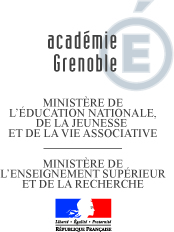 Jeudi 26 avril 2012HoraireContenuPrésentation généraleObjectifs de la journéeTemps9.15Principes généraux de rénovation d’un BTSTravail en CPCArchitecture générale du BTS tourismeEchanges et questionsYves Arrieumerlou1 h10.15Présentation des 4 fonctionsF1F2F3F4Isabelle Rigaud-Minet ½ h10.45L’acquisition de la professionnalitéStageEtude personnalisée encadréeAteliers de professionnalisationLivret de professionnalisation Agnès DesgrangesYves Arrieumerlou 1 hPAUSE DEJEUNERPAUSE DEJEUNERPAUSE DEJEUNERPAUSE DEJEUNERPAUSE DEJEUNER13.30Présenter les contenus, les objectifs des matièresGestion de la relation ClientElaboration de l’offre touristiqueGestion de l’information touristiqueFlorence AugerIsabelle Rigaud-MinetAgnès Desgranges1h1/215.00Règlement d’examenDéfinitions des épreuves du BTSIsabelle Rigaud-MinetAgnès Desgranges½ h15.30Contrôle en cours de formationPrincipes générauxMise en application dans le BTS tourismeYves Arrieumerlou+ formatrices en appui1 hTEMPS D’ECHANGESTEMPS D’ECHANGESTEMPS D’ECHANGESTEMPS D’ECHANGESTEMPS D’ECHANGES